Rassenanthropologie - B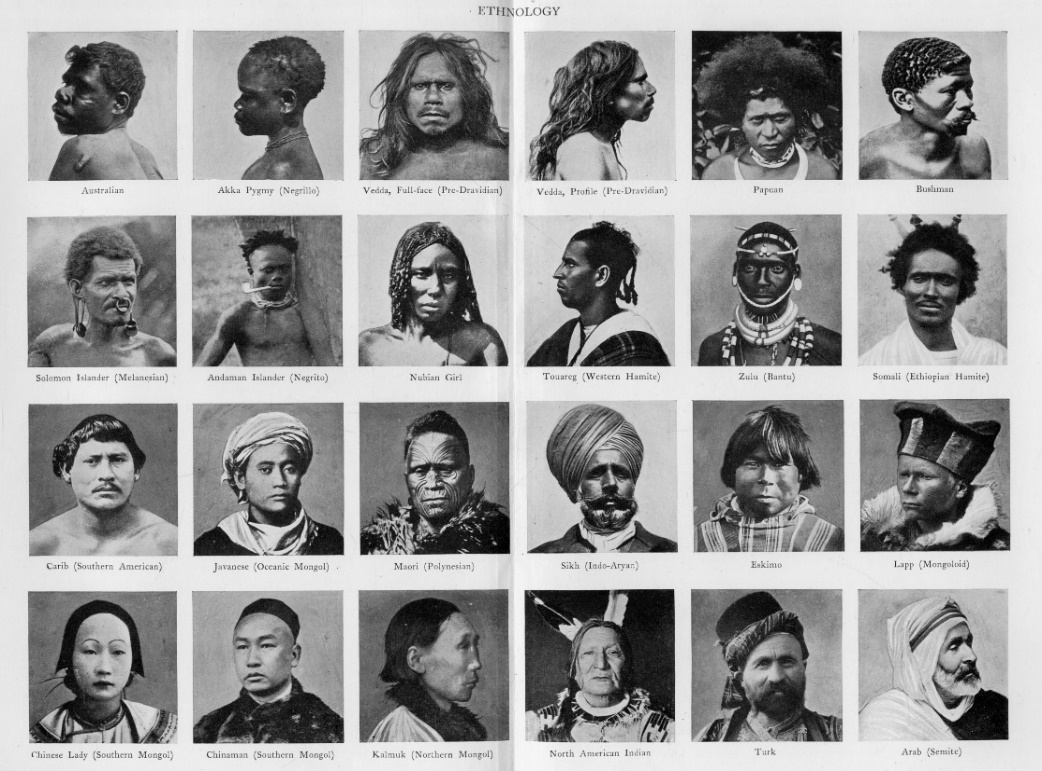 1. Suche dir zwei fotografierte Personen aus. Beschreibe was du auf diesen zwei Bildern siehst.Welche Hautfarbe hat der Mann/ die Frau?Welche Kleidung oder welchen Schmuck trägt er/sie?In welcher Position wurden deine zwei Personen fotografiert? (Frontal, Profil, …)Was steht unter deinen Fotos?____________________________________________________________________________________________________________________________________________________________________________________________________________________________________________________________________________________________________________________________________________________2. Gibt es solche Bilder von dir? Wenn ja, für welchen Zweck? _______________________________________________________________________________________________________________________________________________________________________________________________________________________________________________________________3. Wenn du auf einem dieser Fotos abgebildet wärst, was würde unter deinem Bild stehen?_____________________________________________________________________________________3.1 Sehen alle Menschen, die zu deiner Bildunterschrift passen so aus wie du?__________________________________________________________________________________________________________________________________________________________________________3.2 Suche das Bild mit der Unterschrift „Australian“. Was ist problematisch daran, eine Gruppe von vielen Menschen durch nur eine Person darzustellen?
_________________________________________________________________________________________________________________________________________________________________________________________________________________________________________________________________________________________________________________________________________________________________________________________________________________________________________4. Vermute: Wer hat die Fotos gemacht? (Tipp: Warum sind auf den Bildern keine Europäer/Europäerinnen zu sehen?)__________________________________________________________________________________________________________________________________________________________________________5. Begründe, warum die damaligen Europäer/Europäerinnen nicht in diese Bilderreihe einordnet wurden. Gehörten sie nicht dazu?______________________________________________________________________________________________________________________________________________________________________________________________________________________________________________________________________________________________________________________________________________________________________________________________________________________________________________________________________________________________________________________________Rassenanthropologie - B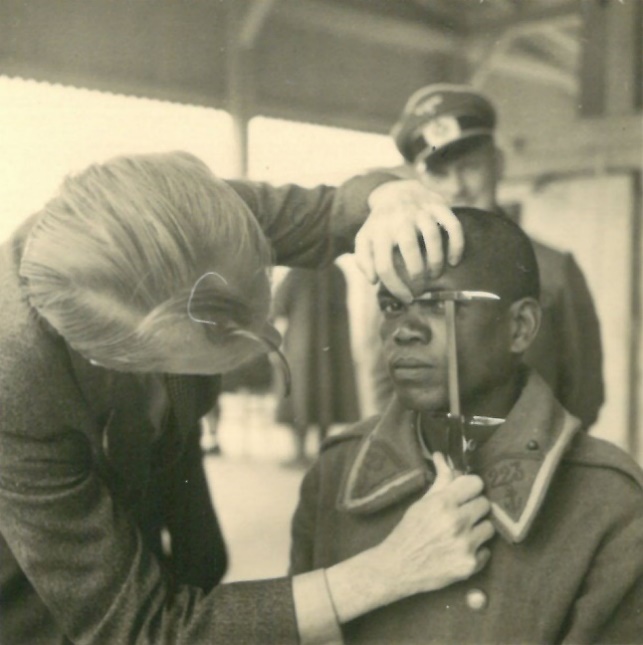 1. Beschreibe was du auf dem Bild siehst (Achte auch auf Details)Welche Hautfarbe haben die Männer?Was ist das für ein Gerät, das der stehende Mann in den Händen hält? In welchen Positionen wurden die Männer fotografiert? ____________________________________________________________________________________________________________________________________________________________________________________________________________________________________________________________________________________________________________________________________________________2. Wie wirken die Bilder auf dich? Begründe.__________________________________________________________________________________________________________________________________________________________________________2.1 Denkst du, dass die abgebildeten Männer aus dem gleichen Grund auf dem Foto zu sehen sind? Erkläre warum oder warum nicht._______________________________________________________________________________________________________________________________________________________________________________________________________________________________________________________________3. Was glaubst du, wie sich die Person auf den Bildern fühlt? Begründe.______________________________________________________________________________________________________________________________________________________________________________________________________________________________________________________________________________________________________________________________________________________________________________________________________________________________________________________________________________________________________________________________4. Erkläre, wer diese Fotos gemacht haben könnte und aus welchem Grund.______________________________________________________________________________________________________________________________________________________________________________________________________________________________________________________________________________________________________________________________________________________________________________________________________________________________________________________________________________________________________________________________